BIOGRAPHY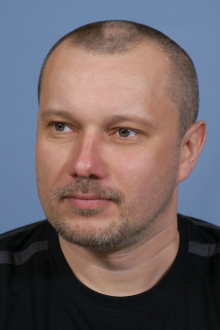 Family name, First name:	Džunda RóbertDate of birth:			16th October 1972Nationality:			SlovakContact address: 		Institute of Materials Research, Slovak Academy of Sciences,				Watsonova 47, 040 01 Košice, Slovak Republic,				E-mail: rdzunda@saske.sk				Phone: +421/55/7922 424				Fax: +421/55/7922408EDUCATION:2019	PhD.,	Faculty of Materials, Metallurgy and Recycling, TUKE Košice, Slovakia2012	Ing.,	Faculty of Materials, Metallurgy and Recycling, TUKE Košice, SlovakiaCURRENT POSITION:2019 - current	Research employee		Institute of Materials Research, Slovak Academy of Sciences, Košice, SlovakiaPREVIOUS POSITIONS:2012 - 2019	Graduated technician		Institute of Materials Research, Slovak Academy of Sciences, Košice, Slovakia1992 - 2012	Technician		Institute of Materials Research, Slovak Academy of Sciences, Košice, Slovakia